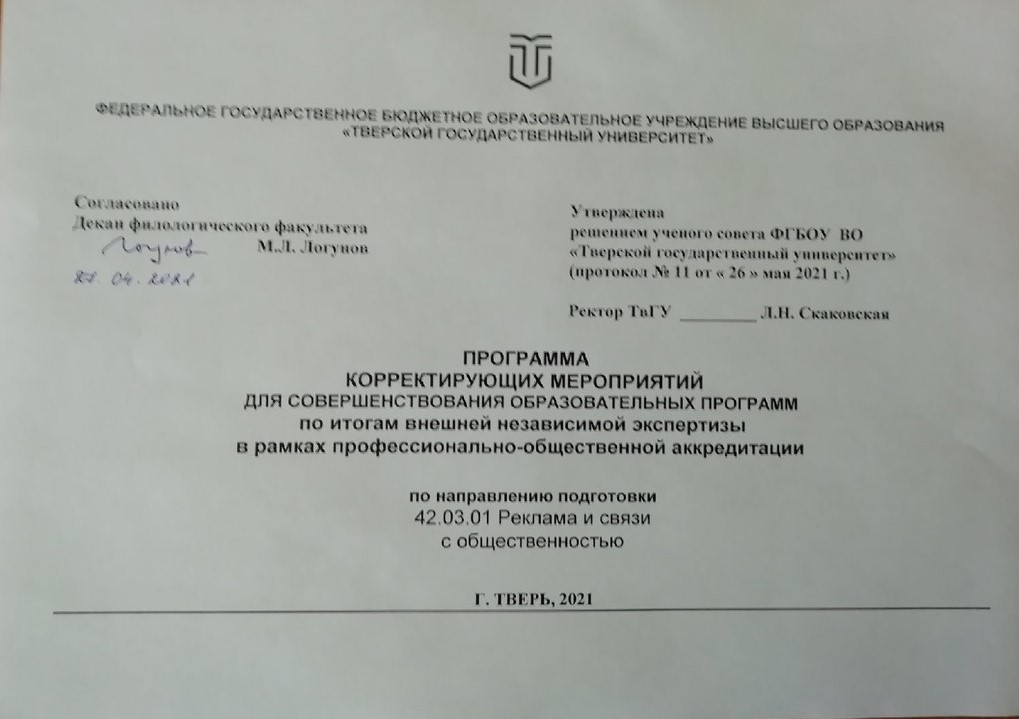 программа мероприятий по стандартам Стандарт 1. Соответствие компетенций лиц, освоивших образовательные программы, требованиям ФГОС, профессиональных стандартов, иным общероссийским квалификационным требованиям или требованиям, предъявляемым рынком трудаСтандарт 2. Востребованность выпускников, освоивших образовательные программы, рынком трудаСтандарт 3. Качество материально-технических, информационно-коммуникационных, кадровых и иных ресурсов, влияющих на качество подготовки выпускниковСтандарт 4.  Управление основной профессиональной образовательной программой        Стандарт 5. Цели, стратегия и развитие основной профессиональной образовательной программыСтандарт 6.  Система информирования и информационная открытостьОбъекты экспертизы- требования стандартаОценка выполнения требований стандарта, в баллахОценка выполнения требований стандарта, в баллахОценка выполнения требований стандарта, в баллахМероприятия по совершенствованию ООП(с указанием сроков выполнения и ответственных за выполнение) Максималь-ное число балловФактическая оценка ООП Процент от максимального числа балловМероприятия по совершенствованию ООП(с указанием сроков выполнения и ответственных за выполнение) Компетенции выпускников ОПОП должны соответствовать ФГОС, запросам рынка труда, быть соотнесенными с профессиональными стандартами, квалификационными характеристиками и иными требованиями заинтересованных сторон.9778%Образовательная организация должна разработать и обеспечить формирование компетентностной модели выпускника (КМВ) как совокупного ожидаемого результата освоения ОПОП.  В разработке и реализации данной модели должны принимать участие в качестве потребителей ожидаемых результатов ОПОП работодатели, обучающиеся, внешние эксперты в профессиональной области и учитываться лучшая практика.663452%Образовательная организация должна организовать образовательный процесс по реализации ОПОП, который должен предусматривать контроль знаний и оценку уровня сформированности запланированных компетенций  обучающихся на всех этапах освоения ОПОП, регулярные процедуры по оценке знаний и уровня сформированности компетенций обучающихся, а также системный подход к проведению и анализу результатов оценки знаний и уровня сформированности компетенций  обучающихся как совокупного ожидаемого результата освоения ОПОП.332060%Для регламентации процедур и критериев оценивания знаний/компетенций обучающихся на всех этапах реализации ОПОП Образовательная организация должна:Разрабатывать с участием работодателей и учетом требований заинтересованных сторон, согласовывать с ними и утверждать документы, предусматривающие оценивание знаний/компетенций в соответствии с планируемыми результатами обучения, назначением (диагностическое, текущее, промежуточное или итоговое оценивание), и отвечающие целям программы и требованиям работодателей.241250%  Обеспечить открытость критериев и процедур оценки знаний и умений/компетенций обучающимся и их родителям, работодателям и профессиональному сообществу, всем заинтересованным сторонам6467%Обеспечить оценку уровня знаний на профессиональной основе с учетом современных достижений в области тестовых и экзаменационных процедур и использованием современных технологий оценки знаний /компетенций обучающихся15960%Привлекать работодателей к оценке результатов образования обучающихся и выпускников, созданию фонда оценочных средств, предоставлять возможности оценивать результаты образования в условиях производственной среды.392462%Обеспечить объективность, профессионализм и независимость оценочного процесса в соответствии с процедурами и системой оценивания, установленной в Образовательной организации;121083%Информировать обучающихся об экзаменационных требованиях и используемых процедурах оценивания и возможных их последствиях.33100%Соответствие результатов освоения ОПОП запланированным показателям и требованиям рынка труда должно проводиться Образовательной организацией с участием работодателей посредством фонда оценочных средств ОПОП, в т.ч. посредством фонда оценочных средств работодателей, в условиях производственной среды и/или по материалам организаций работодателей с ориентацией на выполнение трудовых функций, заданных профессиональными стандартами.12867%Результаты сертификации квалификаций, проведенной в период обучения в Образовательной организации или сразу после окончания, должны коррелировать  с результатами ГИА, проводимой Образовательной организацией3267%Итоговая оценка по стандарту22213360%Объекты экспертизыОценка выполнения требований стандарта, в баллахОценка выполнения требований стандарта, в баллахОценка выполнения требований стандарта, в баллахМероприятия по совершенствованию ООП(с указанием сроков выполнения и ответственных за выполнение) Объекты экспертизыМаксималь-ное число балловФактическая оценка ООП Процент от максимального числа балловМероприятия по совершенствованию ООП(с указанием сроков выполнения и ответственных за выполнение) Образовательная организация должна:1. Поддерживать связь с выпускниками ОПОП.1212100%Накапливать статистические данные, характеризующие трудоустройство выпускников3133% Разработка и использование анкет опросов для экспертов (работодателей)с целью корректировки компетентностной модели выпускника.Сроки: 2021-2026, Отв.: руководитель ОПОП, доцент  М.В. СмеловаАнализировать потребности в выпускниках ОПОП.1212100%Вести базу данных организаций и должностей трудоустройства выпускников и отслеживать карьерные продвижения выпускников программы3133% Разработка и использование анкет опро-сов для экспертов (работодателей)с целью корректировки компетентностной модели выпускника.Сроки: 2021-2026, Отв.: руководитель ОПОП, доцент  М.В. СмеловаВести мониторинг связи трудоустройства с итогами сертификации квалификаций, пройденной обучающимися во время обучения в Образовательной организации600% Разработка и использование анкет опро-сов для экспертов (работодателей)с целью корректировки компетентностной модели выпускника.Сроки: 2021-2026, Отв.: руководитель ОПОП, доцент  М.В. Смелова6. Обеспечивать использование информации для повышения релевантности спектра и содержания реализуемых ОПОП требованиям рынка труда.66100%Итоговая оценка по стандарту423276%Объекты экспертизыОценка выполнения требований стандарта, в баллахОценка выполнения требований стандарта, в баллахОценка выполнения требований стандарта, в баллахМероприятия по совершенствованию ООП(с указанием сроков выполнения и ответственных за выполнение) Объекты экспертизыМаксималь-ное число балловФактическая оценка ООП Процент от максимального числа балловМероприятия по совершенствованию ООП(с указанием сроков выполнения и ответственных за выполнение) 1. Для формирования необходимых компетенций у обучающихся и достижения целей каждой предлагаемой ОПОП Образовательная организация должна:- Определять и располагать ресурсами, необходимыми для реализации ОПОП: материально-техническими, кадровыми, информационно-образовательными, финансовыми;484288%- Обеспечивать ресурсами, соответствующими требованиям ФГОС и работодателей, законодательных и нормативных актов, обучающихся и их родителей;484288%- Планировать с учетом привлечения активов работодателей необходимые для реализации ОПОП образовательные, финансовые и материально-технические ресурсы, при возможности, привлекать активы организаций-партнеров и других заинтересованных сторон, в т.ч. в рамках сетевой формы реализации ОПОП и международного сотрудничества с учетом законодательства страны-партнера;484288%- Проводить  мониторинг использования ресурсов, задействованных в реализации ОПОП, анализ результативности использования ресурсов, задействованных в реализации ОПОП, итоги которого учитывать при развитии ресурсной базы Образовательной организации.484288%Ресурсное обеспечение программы должно:2. Быть доступным для обучающихся, носить инновационный характер;15960%3. Обеспечивать обучающимся необходимые возможности для самостоятельной, учебно- и научно-исследовательской работы, личностное развитие, способствовать формированию компетенций151280%- Обеспечивать реализацию электронного обучения и дистанционных технологий обучения;151280%4. Обеспечивать социальную поддержку обучающихся392769%- Обеспечивать потребности обучающихся в качестве образовательного сервиса, дополнительных услугах и ресурсах392769%- Быть направленным на формирование  здоровьесберегающего и социокультурного пространства392769%5. Для реализации и достижения целей образовательной программы Образовательная организация должна определять потребности ОПОП в научно-педагогических работниках (НПР), в том числе специалистов-практиков, обеспечивать реализуемую ОПОП НПР с уровнем квалификации, соответствующим требованиям ФГОС, квалифицированным персоналом, привлекать к учебному процессу ведущих иностранных специалистов.15960%Преподаватели должны:6. Владеть методами и технологиями обучения, обеспечивающими достижение необходимых компетенций обучающихся, осваивать современные технологии обучения,  распространять освоенные новаторские методики преподавания;181372%7. Участвовать в научно-исследовательской деятельности и руководстве учебно- и научно-исследовательской работой обучающихся,  реализовывать результаты научно-исследовательской деятельности и научно-исследовательской работы обучающихся в учебном процессе и отрасли;332988%8. Поддерживать обратную связь с обучающимися в отношении качества преподавания, быть доступными обучающимся, выступать в роли тьюторов.12867%9. Для обеспечения соответствия уровня компетентности преподавателей и сотрудников целям образовательной программы и предполагаемым компетенциям выпускников Образовательная организация должна повышать квалификацию НПР, определять результативность повышения квалификации, иметь систему повышения квалификации НПР с учетом требований и условий Образовательной организации.573867%10. При демонстрации преподавателем низкого уровня компетентности должны быть приняты меры по повышению его квалификации.3133%Осуществлять периодические повышения квалификации. Сроки: 2021-2026, Заведующий кафедрой журналистики, рекламы и связей с общественностью Е.Н. Брызгалова, руководители структурных подразделений ТвГУ.Итоговая оценка по стандарту25518874%Объекты экспертизыОценка выполнения требований стандарта, в баллахОценка выполнения требований стандарта, в баллахОценка выполнения требований стандарта, в баллахМероприятия по совершенствованию ООП(с указанием сроков выполнения и ответственных за выполнение) Объекты экспертизыМаксималь-ное число балловФактическая оценка ООП Процент от максимального числа балловМероприятия по совершенствованию ООП(с указанием сроков выполнения и ответственных за выполнение) При разработке ОПОП должны быть учтены и идентифицированы мнения обучающихся и требования работодателей, в т.ч. ресурсы базовых предприятий, или требования и ресурсы всех заинтересованных сторон.181583%ОПОП должна быть разработана в соответствии с требованиями ФГОС, работодателей, с учетом мнений обучающихся, согласована с работодателями, утверждена, поддерживаться в актуальном состоянии и находиться в управляемых условиях, ежегодно проверяться на выполнение ожидаемых потребностей отечественного и международного рынков труда, на соответствие возможностям Образовательной организации.272074%Изменения, вносимые в ОПОП должны прослеживаться, быть идентифицированы, проанализированы, проверены и утверждены до начала их реализации.9778%Анализ изменений разрабатываемой ОПОП должен включать оценку влияния этих изменений на другие разделы разрабатываемой ОПОП. Должны поддерживаться записи о действиях, необходимых для реализации изменений ОПОП, и полученных результатах.9333%Наличие свидетельств проведения анализа, предусматривающего последствия изменений, вносимых в ОПОПНаличие свидетельств, отражающих действия по реализации изменений ОПОП, и полученным результатамСроки: 2021-2026, Отв.: руководитель ОПОП, доцент М.В. СмеловаОбразовательная организация в ходе разработки и реализации ОПОП в целях достижения запланированных результатов обучения должна взаимодействовать с работодателями, с обучающимися на всех этапах планирования ОПОП на постоянной основе, с выпускниками в течение всего периода проектирования, анализа и улучшения ОПОП.9778%Образовательная организация должна проводить мониторинг реализации ОПОП с целью проверки соблюдения требований ФГОС, работодателей, обучающихся и профессионального сообщества, потенциальных потребностей рынка труда.181478%При наличии соответствующих возможностей и необходимости Образовательная организация должна обеспечивать реализацию ОПОП с участием преподавателей и обучающихся в международной деятельности, по сетевой форме, с применением дистанционных технологий обучения или по технологии электронного обучения.271452%Образовательная организация должна проводить внеучебную работу с обучающимися на территории присутствия Образовательной организации, обеспечивать участие обучающихся в планировании и реализации внеучебной работы, в том числе на национальном уровне, реализовывать, анализировать и совершенствовать внеучебную работу с обучающимися, в том числе на международном уровне.301757%Итоговая оценка по стандарту1479766%.Объекты экспертизы.Объекты экспертизыОценка выполнения требований стандарта, в баллахОценка выполнения требований стандарта, в баллахОценка выполнения требований стандарта, в баллахМероприятия по совершенствованию ООП(с указанием сроков выполнения и ответственных за выполнение) .Объекты экспертизы.Объекты экспертизыМаксималь-ное число балловФактическая оценка ООП Процент от максимального числа балловМероприятия по совершенствованию ООП(с указанием сроков выполнения и ответственных за выполнение) Образовательная организация должна обеспечить, чтобы в рамках каждой ОПОП были установлены четкие цели и конечные результаты.18181689%При постановке целей руководство ОПОП должно:Предусматривать измеримость целей ОПОП, согласованность целей ОПОП с Политикой в области качества, со стратегическими целями Образовательной организации и государственной политикой в области образования, труда и занятости населения18181689%Доводить цели образовательных программ до сведения обучающихся, персонала организации и работодателей, родителей обучающихся и профессионального сообщества и всех заинтересованных сторон.27272281%При формировании целей ОПОП учитывать тенденции и требования рынка квалификаций  региона, национального и международного рынков квалификаций.21211781%Образовательная организация в рамках ОПОП должна иметь ясные и прозрачные процедуры гарантии качества, планировать и анализировать реализацию процедур гарантии качества, документировать и улучшать процедуры гарантии качества с учетом лучших практик; поддерживать систему гарантии качества образования.212121100%Процедуры гарантии качества ОПОП должны быть пригодными с точки зрения различных групп пользователей и их нужд, в них должны быть вовлечены руководители образовательной программы и представители рынка труда, персонал, обучающиеся, профессиональное сообщество, а выпускники и другие заинтересованные стороны, в том числе зарубежные партнеры - в систему гарантии качества ОПОП.63631320%Участие руководителей ОПОП, представителей рынка труда, персонала, обучающихся и профессионального сообщества в процедурах гарантии качества, а выпускников, всех заинтересованных сторон, включая зарубежных партнеров, в системе гарантии качестваСроки: 2021-2026, Отв.: руководитель ОПОП, доцент М.В. СмеловаИтоговая оценка по стандарту1501508955%Объекты экспертизыОценка выполнения требований стандарта, в баллахОценка выполнения требований стандарта, в баллахОценка выполнения требований стандарта, в баллахМероприятия по совершенствованию ООП(с указанием сроков выполнения и ответственных за выполнение) Объекты экспертизыМаксималь-ное число балловФактическая оценка ООП Процент от максимального числа балловМероприятия по совершенствованию ООП(с указанием сроков выполнения и ответственных за выполнение) 1. Образовательная организация должна проводить:- самообследование реализуемых ОПОП для эффективного управления ими с целью гарантии качества и выполнения законодательных, нормативных и иных требований.- сравнительную оценку реализуемой ОПОП с аналогичными программами других образовательных организаций региона- ежегодное самообследование ОПОП18950%2. Образовательная организация должна:- осуществлять связь с обучающимися и работодателями и мониторинг их удовлетворенности реализуемой ОПОП.  - установить способы, методы, средства доведения информации и получения обратной связи с обучающимися и их родителями, работодателями, персоналом;- планировать проведение  мониторинга удовлетворенности- анализировать результаты мониторинга и выявлять тенденции удовлетворенности потребителей- с использованием информационных систем улучшать процесс поддержания связи с потребителями и заинтересованными сторонами, в том числе с зарубежными партнерами, и совершенствовать процедуру мониторинга удовлетворенности следующих аспектов реализации ОПОП:содержание образовательных программ и присваиваемых квалификаций, преподавание отдельных дисциплин; выполнение целесообразных для достижения целей ОПОП требований и прохождение запросов заинтересованных сторон; доступность предоставляемых образовательных ресурсов и их инновационность; степень удовлетворенности обучающихся образовательными услугами и системой социальной поддержки;прогресс обучающихся и уровни успеваемости;востребованность выпускников на рынке труда;осуществление обратной связи, прохождение жалоб и предложений;иные востребованные Образовательной организацией.- анализировать тенденции удовлетворенности заинтересованных сторон и использовать результаты анализа для совершенствования ОПОП.361644% Использование бенчмаркинга как инструмента для анализа и улучшения всех сфер деятельности университета.Сроки: 2021-2026, Отв.: руководитель ОПОП, доцент М.В. СмеловаСм. общеуниверситетскую программу корректирующих мероприятий для совершенствования общеуниверситетских показателей Сроки: 2021-2026Руководители структурных подразделений ТвГУ.3. Образовательная организация должна:- публиковать и поддерживать в актуальном состоянии объективную, точную, беспристрастную количественную и качественную информацию о реализуемой ОПОП, публикация которой является обязательной в соответствии с законодательными, нормативными и иными требованиями.- публиковать дополнительную информацию о:   планируемых результатах обучения, присваиваемых квалификациях;  качестве и достижениях преподавателей; образовательных траекториях, ресурсах и технологиях; процессе обучения, процедурах и формах оценки;  академической мобильности и других образовательных возможностях и сервисах для обучающихся;  успехах, трудоустройстве и востребованности выпускников ОПОП; качестве подготовки выпускников, полученной по каналу обратной связи с работодателями; качестве и достижениях обучающихся по ОПОП;положении в сфере занятости населения в регионе по реализуемым профессиям, специальностям и направлениям подготовки;- анализировать результативность используемых каналов информирования о реализуемых ОПОП; - использовать информационно-коммуникационные технологии и результаты анализа обратной связи с общественностью для повышения информационной открытости реализуемой ОПОП27933% См. общеуниверситетскую программу корректирующих мероприятий для совершенствования общеуниверситетских показателейСроки: 2021-2026Руководители структурных подразделений ТвГУ.Итоговая оценка по стандарту813442%